DRUŽBA:  SREDNJI VEKPreberi snov v UČ, str. 87 (če ga nimaš pa na spletni strani Radovednih 5).Preglej interaktivno gradivo na Radovednih 5 (Srednji vek- Kako so živeli ljudje v srednjem veku?  In Karantanija) – Obkroženo z rdečim krogom. 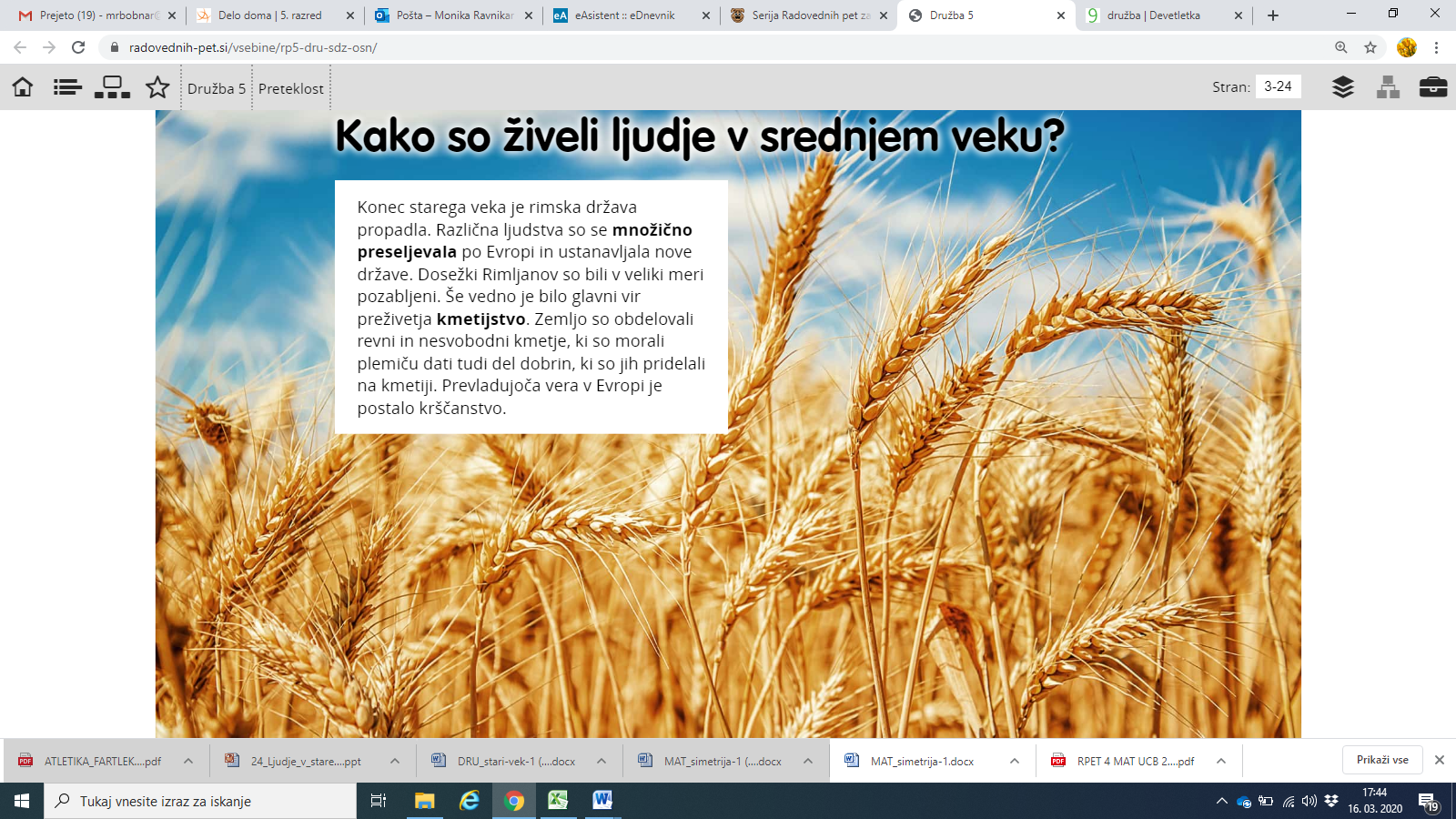 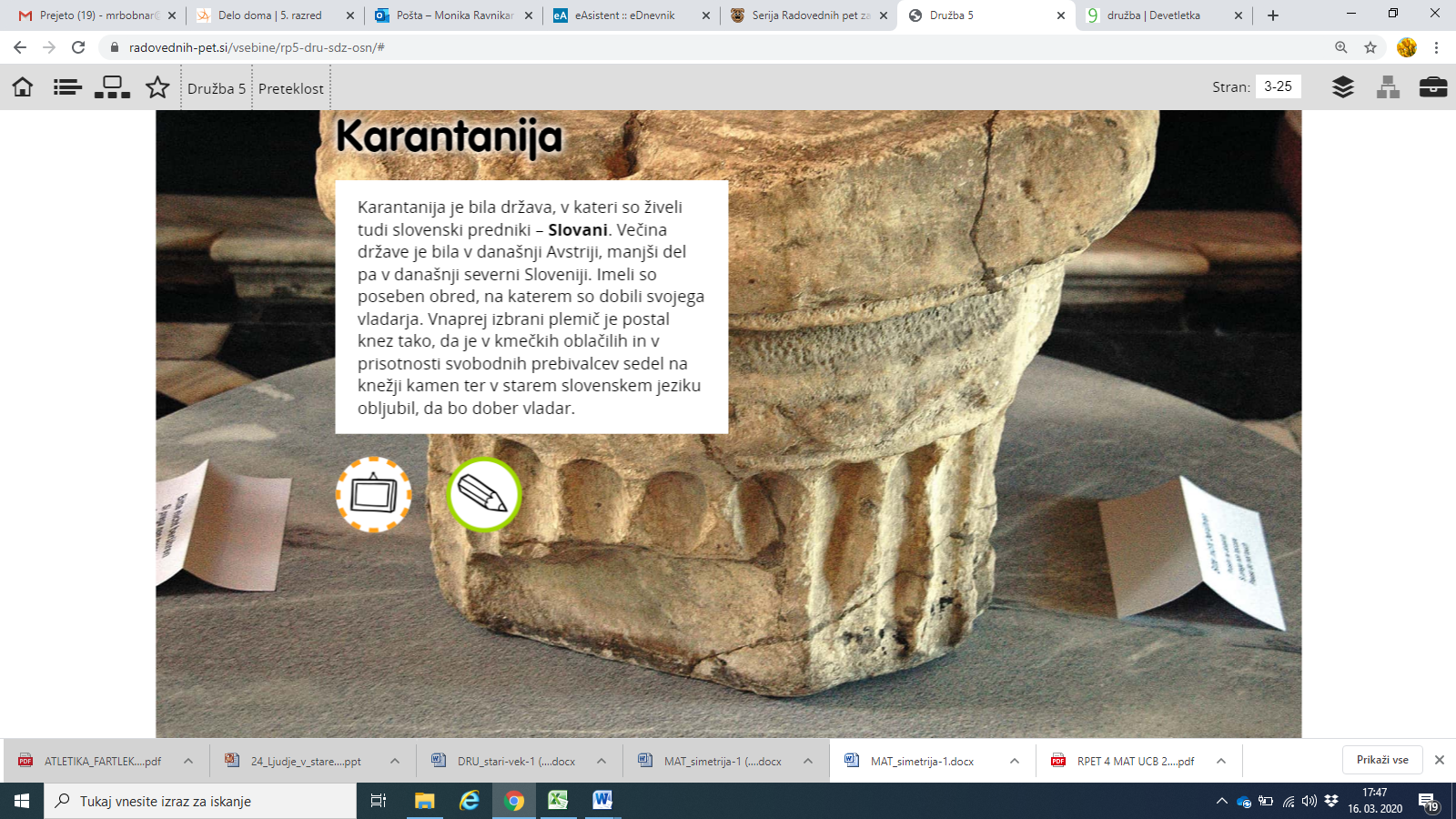 Prepiši v zvezek.SREDNJI VEKKako so živeli ljudje v srednjem veku? KarantanijaObdobje se začne s propadom rimske države.Številne selitve ljudstev  ko so se ljudstva ustalila, so nastale NOVE DRŽAVE.Cerkev je širila krščansko vero po Evropi.Prebivalci so se delili na PLEMIČE IN KMETE, kasneje se pojavijo MEŠČANI.Glavani vir preživetja – kmetijstvo. Zemljo so obdelovali revni in nesvobodni kmetje, ki so plemiču dali del dobrin, ki so jih pridelali na kmetiji.Začetek srednjega veka  naselitev SLOVANOV  ustanovili kneževino KARANTANIJO (vodili knezi) .Imeli so poseben obred, na katerem so dobili svojega vladarja.Nariši knežji kamen in opiši obred, na katerem so dobili svojega vladarja.